Безопасность на детских утренниках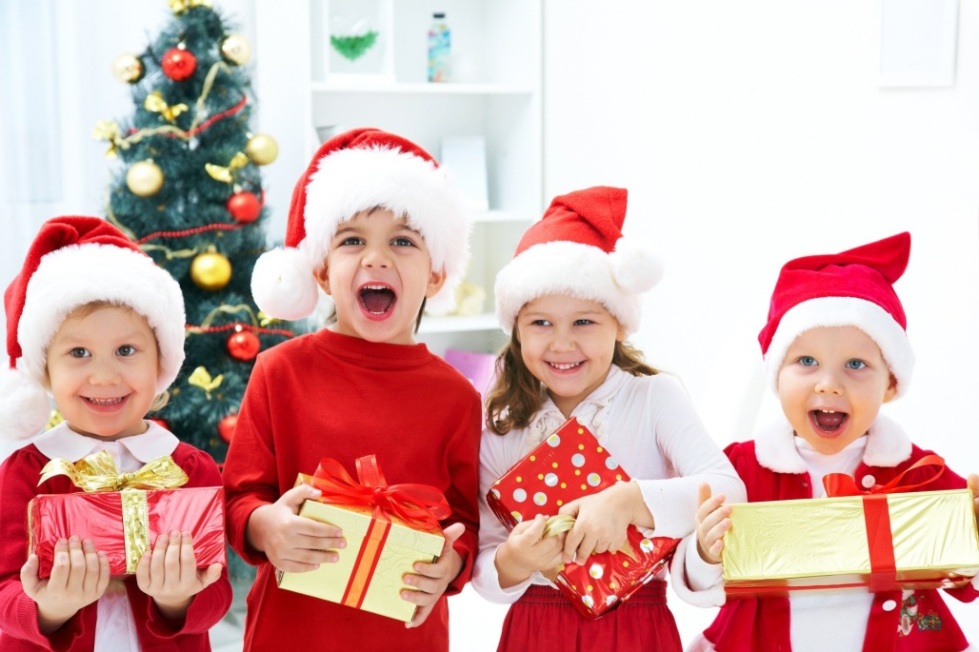 
Новогодние утренники — еще один обязательный пункт в развлекательной программе для детей на зимних праздниках.За пожарную безопасность во время проведения развлекательного мероприятия несет ответственность руководитель учреждения, в котором оно организуется. Перед началом утренника помещение проверяется на соответствие основным требованиям:месторасположение не выше второго этажа при проведении праздника в здании с горючими перекрытиями;наличие как минимум двух выходов для эвакуации, обозначенных работающими световыми указателями;установка ёлки, организация иллюминации и украшение зала согласно правилам пожарной безопасности;отсутствие свечей, хлопушек, фейерверков и прочей пиротехники в помещении;исправное состояние и близкое расположение средств пожаротушения и связи.На мероприятии с участием детей должны постоянно присутствовать ответственные лица: воспитатели, учителя или дежурные преподаватели. Они отвечают за строгое соблюдение мер пожарной безопасности и эвакуируют людей в случае задымления или пожара.Перед утренником обязательно должен быть составлен поименный список присутствующих детей, с которым сверяются во время эвакуации.Родителям, в свою очередь, стоит помнить о том, что в нарядах у детей не должно быть легковоспламеняющихся элементов из ваты, картона, бумаги или марли.Не пренебрегайте элементарными правилами пожарной безопасности!При обнаружении первых признаков пожара необходимо незамедлительно сообщить в службу спасения по телефону«01» или с мобильного «101», «112». 